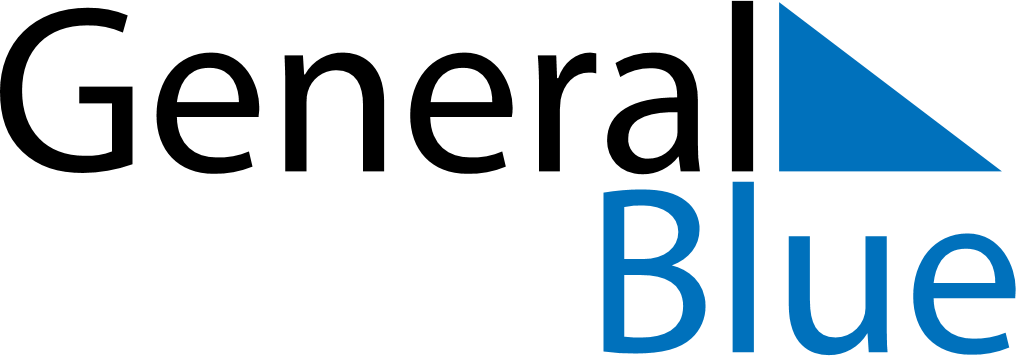 May 2024May 2024May 2024May 2024May 2024May 2024Vuokatti, Kainuu, FinlandVuokatti, Kainuu, FinlandVuokatti, Kainuu, FinlandVuokatti, Kainuu, FinlandVuokatti, Kainuu, FinlandVuokatti, Kainuu, FinlandSunday Monday Tuesday Wednesday Thursday Friday Saturday 1 2 3 4 Sunrise: 4:38 AM Sunset: 9:29 PM Daylight: 16 hours and 51 minutes. Sunrise: 4:34 AM Sunset: 9:32 PM Daylight: 16 hours and 58 minutes. Sunrise: 4:31 AM Sunset: 9:36 PM Daylight: 17 hours and 4 minutes. Sunrise: 4:27 AM Sunset: 9:39 PM Daylight: 17 hours and 11 minutes. 5 6 7 8 9 10 11 Sunrise: 4:24 AM Sunset: 9:42 PM Daylight: 17 hours and 18 minutes. Sunrise: 4:21 AM Sunset: 9:45 PM Daylight: 17 hours and 24 minutes. Sunrise: 4:17 AM Sunset: 9:49 PM Daylight: 17 hours and 31 minutes. Sunrise: 4:14 AM Sunset: 9:52 PM Daylight: 17 hours and 37 minutes. Sunrise: 4:11 AM Sunset: 9:55 PM Daylight: 17 hours and 44 minutes. Sunrise: 4:07 AM Sunset: 9:58 PM Daylight: 17 hours and 51 minutes. Sunrise: 4:04 AM Sunset: 10:02 PM Daylight: 17 hours and 57 minutes. 12 13 14 15 16 17 18 Sunrise: 4:01 AM Sunset: 10:05 PM Daylight: 18 hours and 4 minutes. Sunrise: 3:57 AM Sunset: 10:08 PM Daylight: 18 hours and 10 minutes. Sunrise: 3:54 AM Sunset: 10:11 PM Daylight: 18 hours and 17 minutes. Sunrise: 3:51 AM Sunset: 10:15 PM Daylight: 18 hours and 23 minutes. Sunrise: 3:48 AM Sunset: 10:18 PM Daylight: 18 hours and 30 minutes. Sunrise: 3:44 AM Sunset: 10:21 PM Daylight: 18 hours and 36 minutes. Sunrise: 3:41 AM Sunset: 10:24 PM Daylight: 18 hours and 43 minutes. 19 20 21 22 23 24 25 Sunrise: 3:38 AM Sunset: 10:28 PM Daylight: 18 hours and 49 minutes. Sunrise: 3:35 AM Sunset: 10:31 PM Daylight: 18 hours and 56 minutes. Sunrise: 3:32 AM Sunset: 10:34 PM Daylight: 19 hours and 2 minutes. Sunrise: 3:29 AM Sunset: 10:37 PM Daylight: 19 hours and 8 minutes. Sunrise: 3:26 AM Sunset: 10:41 PM Daylight: 19 hours and 14 minutes. Sunrise: 3:23 AM Sunset: 10:44 PM Daylight: 19 hours and 20 minutes. Sunrise: 3:20 AM Sunset: 10:47 PM Daylight: 19 hours and 27 minutes. 26 27 28 29 30 31 Sunrise: 3:17 AM Sunset: 10:50 PM Daylight: 19 hours and 33 minutes. Sunrise: 3:14 AM Sunset: 10:53 PM Daylight: 19 hours and 38 minutes. Sunrise: 3:11 AM Sunset: 10:56 PM Daylight: 19 hours and 44 minutes. Sunrise: 3:09 AM Sunset: 10:59 PM Daylight: 19 hours and 50 minutes. Sunrise: 3:06 AM Sunset: 11:02 PM Daylight: 19 hours and 56 minutes. Sunrise: 3:03 AM Sunset: 11:05 PM Daylight: 20 hours and 1 minute. 